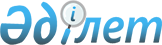 "Қазақстан Республикасының жергiлiктi өкiлдi және атқарушы органдары туралы" Қазақстан Республикасының Заңына өзгерту енгiзу туралыҚазақстан Республикасы Президентiнiң 1996 жылғы 3 қаңтардағы N 2740 Заң күшi бар жарлығы
      "Қазақстан Республикасының Президентi мен жергiлiктi әкiмдерге уақытша қосымша өкiлеттiк беру туралы" 1993 жылғы 10 желтоқсандағы Қазақстан Республикасы Заңының Z933600_ 1-бабына сәйкес Қаулы Етемiн: 
      1. "Қазақстан Республикасының жергiлiктi өкiлдi және атқарушы 
      органдары туралы" 1993 жылғы 10 желтоқсандағы Қазақстан
      Республикасы Заңының (Қазақстан Республикасы Жоғарғы Кеңесiнiң
      Жаршысы, 1993 ж., N 23-24, 516-құжат; 1995 ж., N 7, 48-құжат)
      40-бабы 2-тармағының "а" тармақшасындағы төртiншi абзац алынып
      тасталсын.
      2. Осы Жарлық жарияланған күннен бастап күшiне енедi.
      Қазақстан Республикасының
      Президентi 
					© 2012. Қазақстан Республикасы Әділет министрлігінің «Қазақстан Республикасының Заңнама және құқықтық ақпарат институты» ШЖҚ РМК
				